1. Identification du Laboratoire2. Coordinateur du projet de création de Laboratoire3. Présentation du Laboratoire4. Présentation de l’Equipe					Equipe N° :4.1. Expérience et compétences des équipes du laboratoire proposé:4.2. Formation liée aux thèmes de recherche des membres de laboratoire ou de l’Equipe 	 4.3. Autres valorisations des activités de recherche	 5. Equipements Scientifiques disponibles Université / Centre Universitaire/Ecole………
Faculté /Institut
Laboratoire :PROCES VERBAL DE REUNION DES CHEFS D’EQUIPES 
DU LABORATOIRE PROPOSEObjet : Proposition de création de laboratoire
…………………………………………………………………………………………………………………………………………………….…………………………………………………………………………………………………………………………………………………….…………………………………………………………………………………………………………………………………………………….…………………………………………………………………………………………………………………………………………………….…………………………………………………………………………………………………………………………………………………….…………………………………………………………………………………………………………………………………………………….…………………………………………………………………………………………………………………………………………………….…………………………………………………………………………………………………………………………………………………….…………………………………………………………………………………………………………………………………………………….…………………………………………………………………………………………………………………………………………………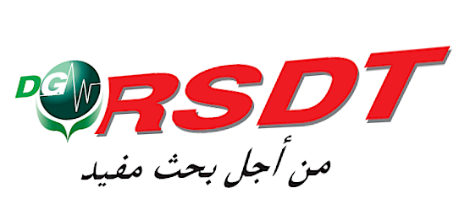 EXTRAIT DU PROCES VERBAL DU CONSEIL SCIENTIFIQUE DE L’ETABLISSEMENT RELATIF A L’EXAMEN DE LA PROPOSITION DE CREATION DU LABORATOIRE INTITULE (Obligatoire):…………………………………………………………………………………………AVIS ET VISAS :                            الجمهوريــة الجزائريــة الديمقراطيــة الشعبيـــة                            وزارة التعليــم العالــي و البحــث العلمــيوالتطويــر التكنولوجــي  المديريـة العامـة للبحـث العلمـيبرمجة البحث والتقييم والاستشراف  مديريةCANEVAS
PROPOSITION DE CREATION DE LABORATOIRE DE RECHERCHE 
SESSION   2020Renseigner toutes les cases obligatoirement et transmettre le canevas avec les documents justificatifs en deux (02) exemplaires sur support papier et sur CD……………………………………………………………………………………………………………………………………………………………………………………………………………………………………………………………………………………………………………………………………………………………………………………………………………………………………………………………………………………………………………إسم المخبر Intitulé du Laboratoire  Acronyme du labo Faculté ou Institut Etablissement Adresse électronique Site web ou URL Coordonnées :Tel :Fax :Fax :Fax : Localisation physique : Superficie Totale                      :m2bureaux :                          :m2bureaux :                          :m2ateliers :                      :m2ateliers :                      :m2 Nom & Prénom Grade :Responsabilité administrative Adresse électroniqueNombre de publicationsNombre de citationsIndice HCompte Google Scholar Home page   Nombre d’équipes :Nbre de Chercheurs :Nbre du Personnel soutien : Localisation physique : Exposé des motifs : (La nécessité de création de laboratoire dans le cadre du projet de l’établissement sur le plan de  la recherche et formation)  Objectifs de recherche scientifique et de développement technologique :Thèmes prises en charge par le laboratoire proposé :Mots-Clés : Titre de l’Equipe  Titre de l’Equipe  Acronyme éventuel : Acronyme éventuel : Home page  Equipe Home page  Equipe Localisation physique : Localisation physique : Nom du Chef d’équipe Nom du Chef d’équipeGrade :Grade :Grade :Nombre de publication (Google Scholar)Nombre de publication (Google Scholar)Nombre de citation Google Scholar)Nombre de citation Google Scholar)Indice H (Google Scholar)Indice H (Google Scholar)Compte Google ScholarCompte Google ScholarListe exhaustive des membres de l’équipe par grade en commençant par le grade le plus élevéListe exhaustive des membres de l’équipe par grade en commençant par le grade le plus élevéListe exhaustive des membres de l’équipe par grade en commençant par le grade le plus élevéListe exhaustive des membres de l’équipe par grade en commençant par le grade le plus élevéListe exhaustive des membres de l’équipe par grade en commençant par le grade le plus élevéListe exhaustive des membres de l’équipe par grade en commençant par le grade le plus élevéListe exhaustive des membres de l’équipe par grade en commençant par le grade le plus élevéListe exhaustive des membres de l’équipe par grade en commençant par le grade le plus élevéListe exhaustive des membres de l’équipe par grade en commençant par le grade le plus élevéListe exhaustive des membres de l’équipe par grade en commençant par le grade le plus élevéListe exhaustive des membres de l’équipe par grade en commençant par le grade le plus élevé Nom & PrénomStructure de rattachementSexeDate de naissanceDernier diplômeGradeSpécialitéCompte Google ScholarNbre de publicationsNbre de citations (Google Scholar)Indice H (Google Scholar)Nb : Les membres postulants pour  faire partie du laboratoire ne doivent en aucun cas appartenir à un autre laboratoire.Description des objectifs, missions et activités de l’équipe
 (Elle doit cadrer obligatoirement avec les thèmes du laboratoire)Nb : Les membres postulants pour  faire partie du laboratoire ne doivent en aucun cas appartenir à un autre laboratoire.Description des objectifs, missions et activités de l’équipe
 (Elle doit cadrer obligatoirement avec les thèmes du laboratoire)Nb : Les membres postulants pour  faire partie du laboratoire ne doivent en aucun cas appartenir à un autre laboratoire.Description des objectifs, missions et activités de l’équipe
 (Elle doit cadrer obligatoirement avec les thèmes du laboratoire)Nb : Les membres postulants pour  faire partie du laboratoire ne doivent en aucun cas appartenir à un autre laboratoire.Description des objectifs, missions et activités de l’équipe
 (Elle doit cadrer obligatoirement avec les thèmes du laboratoire)Nb : Les membres postulants pour  faire partie du laboratoire ne doivent en aucun cas appartenir à un autre laboratoire.Description des objectifs, missions et activités de l’équipe
 (Elle doit cadrer obligatoirement avec les thèmes du laboratoire)Nb : Les membres postulants pour  faire partie du laboratoire ne doivent en aucun cas appartenir à un autre laboratoire.Description des objectifs, missions et activités de l’équipe
 (Elle doit cadrer obligatoirement avec les thèmes du laboratoire)Nb : Les membres postulants pour  faire partie du laboratoire ne doivent en aucun cas appartenir à un autre laboratoire.Description des objectifs, missions et activités de l’équipe
 (Elle doit cadrer obligatoirement avec les thèmes du laboratoire)Nb : Les membres postulants pour  faire partie du laboratoire ne doivent en aucun cas appartenir à un autre laboratoire.Description des objectifs, missions et activités de l’équipe
 (Elle doit cadrer obligatoirement avec les thèmes du laboratoire)Nb : Les membres postulants pour  faire partie du laboratoire ne doivent en aucun cas appartenir à un autre laboratoire.Description des objectifs, missions et activités de l’équipe
 (Elle doit cadrer obligatoirement avec les thèmes du laboratoire)Nb : Les membres postulants pour  faire partie du laboratoire ne doivent en aucun cas appartenir à un autre laboratoire.Description des objectifs, missions et activités de l’équipe
 (Elle doit cadrer obligatoirement avec les thèmes du laboratoire)Nb : Les membres postulants pour  faire partie du laboratoire ne doivent en aucun cas appartenir à un autre laboratoire.Description des objectifs, missions et activités de l’équipe
 (Elle doit cadrer obligatoirement avec les thèmes du laboratoire)Objectifs d’ensemble (Décrire en une dizaine de lignes l’objectif de la recherche menée par l’équipe)Objectifs d’ensemble (Décrire en une dizaine de lignes l’objectif de la recherche menée par l’équipe)Objectifs d’ensemble (Décrire en une dizaine de lignes l’objectif de la recherche menée par l’équipe)Objectifs d’ensemble (Décrire en une dizaine de lignes l’objectif de la recherche menée par l’équipe)Objectifs d’ensemble (Décrire en une dizaine de lignes l’objectif de la recherche menée par l’équipe)Objectifs d’ensemble (Décrire en une dizaine de lignes l’objectif de la recherche menée par l’équipe)Objectifs d’ensemble (Décrire en une dizaine de lignes l’objectif de la recherche menée par l’équipe)Objectifs d’ensemble (Décrire en une dizaine de lignes l’objectif de la recherche menée par l’équipe)Objectifs d’ensemble (Décrire en une dizaine de lignes l’objectif de la recherche menée par l’équipe)Objectifs d’ensemble (Décrire en une dizaine de lignes l’objectif de la recherche menée par l’équipe)Objectifs d’ensemble (Décrire en une dizaine de lignes l’objectif de la recherche menée par l’équipe)Fondements Scientifiques (Décliner les grands thèmes de travail que l’équipe propose)Fondements Scientifiques (Décliner les grands thèmes de travail que l’équipe propose)Fondements Scientifiques (Décliner les grands thèmes de travail que l’équipe propose)Fondements Scientifiques (Décliner les grands thèmes de travail que l’équipe propose)Fondements Scientifiques (Décliner les grands thèmes de travail que l’équipe propose)Fondements Scientifiques (Décliner les grands thèmes de travail que l’équipe propose)Fondements Scientifiques (Décliner les grands thèmes de travail que l’équipe propose)Fondements Scientifiques (Décliner les grands thèmes de travail que l’équipe propose)Fondements Scientifiques (Décliner les grands thèmes de travail que l’équipe propose)Fondements Scientifiques (Décliner les grands thèmes de travail que l’équipe propose)Fondements Scientifiques (Décliner les grands thèmes de travail que l’équipe propose)Mots-Clés :Mots-Clés :Mots-Clés :Mots-Clés :Mots-Clés :Mots-Clés :Mots-Clés :Mots-Clés :Mots-Clés :Mots-Clés :Mots-Clés :a) Publications Internationales Exceptionnelles, A,B (selon les bases de données Internationales WOS,Scopus (1 par ligne en donnant obligatoirement le lien vers la revue /’URL)a) Publications Internationales Exceptionnelles, A,B (selon les bases de données Internationales WOS,Scopus (1 par ligne en donnant obligatoirement le lien vers la revue /’URL)123456..b) Publications Nationales (1 par ligne en donnant obligatoirement le lien vers la revue / URL)b) Publications Nationales (1 par ligne en donnant obligatoirement le lien vers la revue / URL)12..c) Communications Internationales (1 par ligne en donnant obligatoirement le lien vers l’URL de la conf.)c) Communications Internationales (1 par ligne en donnant obligatoirement le lien vers l’URL de la conf.)1256..d) Communications nationales ( 1 par ligne en donnant obligatoirement le lien vers l’URL de la conf.)d) Communications nationales ( 1 par ligne en donnant obligatoirement le lien vers l’URL de la conf.)12..e) Ouvrages ou participation à la rédaction d’un ouvragee) Ouvrages ou participation à la rédaction d’un ouvragef) Brevets f) Brevets g) Expérience dans les projets et programmes de rechercheg) Expérience dans les projets et programmes de rechercheg) Expérience dans les projets et programmes de rechercheIntitulé du Programme (PNR, CNEPRU, AUF, CRDI, UE..)AnnéeOrganismea) Mémoires de magister a) Mémoires de magister a) Mémoires de magister Num :1
Nom & Prénom de l’étudiantNum :1
Date et lieu de soutenanceNum :1
RapporteurNum :1
Intitulé du titre Num :1
URL résumé ou version pdfNum :2
Nom & Prénom de l’étudiantNum :2
Date et lieu de soutenanceNum :2
RapporteurNum :2
Intitulé du titre Num :2
URL résumé ou version pdfNum :3
Nom & Prénom de l’étudiantNum :3
Date et lieu de soutenanceNum :3
RapporteurNum :3
Intitulé du titre Num :3
URL résumé ou version pdfb) Thèse de Doctoratb) Thèse de Doctoratb) Thèse de DoctoratNum :1
Nom & Prénom du doctorantNum :1
Date et lieu de soutenanceNum :1
RapporteurNum :1
Intitulé du titre du doctoratNum :1
URL résumé ou version pdfNum :2
Nom & Prénom du doctorantNum :2
Date et lieu de soutenanceNum :2
RapporteurNum :2
Intitulé du titre du doctoratNum :2
URL résumé ou version pdfc) Thèse de Doctorat d’Etatc) Thèse de Doctorat d’Etatc) Thèse de Doctorat d’EtatNum :1
Nom & Prénom du doctorantNum :1
Date et lieu de soutenanceNum :1
RapporteurNum :1
Titre du doctorat d’EtatNum :1
URL résumé ou version pdfNum :2
Nom & Prénom du doctorantNum :2
Date et lieu de soutenanceNum :2
RapporteurNum :2
Titre du doctorat d’EtatNum :2
URL résumé ou version pdfa) Habilitationa) Habilitationa) HabilitationNum :1
Nom & Prénom du candidatNum :1
Date et lieu de soutenanceNum :1
Titre de l’habilitationNum :1
URL résumé ou version pdf  Prestations de services Nature de l’activitéBénéficiaire Montants en 103  DAAutres activitésAutres activitésManifestations ScientifiquesManifestations ScientifiquesSéminairesColloquesConférences NationalesConférences Internat. LogicielsScientifiquesde GestionAutre5.1) Description des équipements scientifiques disponibles5.2) Description des équipements scientifiques à acquérir si le laboratoire est agréé5.2) Description des fonds documentaires disponibles (logiciels, ouvrages de référence..)Nom, Prénom, Chef Equipe1 Signature Fait à ……… le : …………………..Nom, Prénom, Chef Equipe2 Signature Fait à ……… le : …………………..Nom, Prénom, Chef Equipe3 Signature Fait à ……… le : …………………..Nom, Prénom, Chef Equipe4 Signature Fait à ……… le : …………………..Nom, Prénom, Chef Equipe-- Signature Fait à ……… le : …………………..Avis du conseil scientifique de l’établissement de rattachementVisa du conseil scientifique de l’établissement                                                Date :       
                     de rattachement                                                                               Signature :Avis du Chef d’établissement de rattachement :Visa du Chef d’établissement                                                                          Date :                                                        de rattachement :                                                                               Signature :